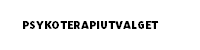 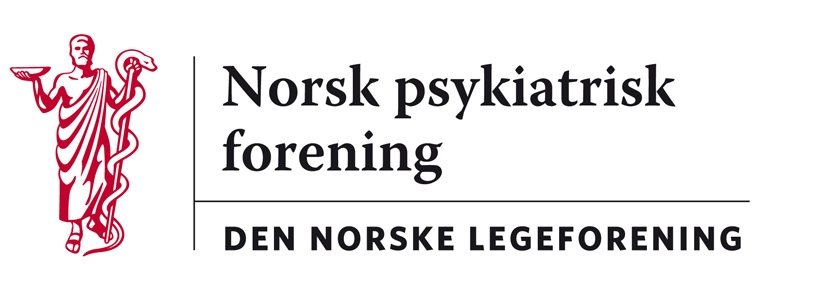 Godkjente veiledere i psykodynamisk terapiGodkjente veiledere i kognitiv terapiGodkjente veiledere i gruppeterapi Oslo, 1. oktober 2018Veiledende honorarsatser for psykoterapiveiledning Psykoterapiutvalget foreslår hvert 2. år veiledende honorarsatser for psykoterapiveiledning. Fra juli 2016 har anbefalingen vært 1500 kr (hhv 975 kr) pr veiledningstime.Nye veiledende honorarsatser foreslås fra 1. oktober 2018:Veiledende honorarsats for psykoterapiveiledning er 1600 kr pr. veiledningstime (for institusjoner). I dette inngår veiledningstiden samt forberedelse og etterarbeid.Dersom institusjonene ønsker at veileder skal delta i møter som halvårsevalueringer og lignende, honoreres tid medgått etter samme sats som veiledningen. Dersom kandidaten selv finansierer veiledningen (”kollegial assistanse”), anbefales et honorar på 1075 kr pr. veiledningstime. For PsykoterapiutvalgetPer Anders Øienleder 